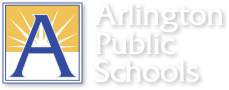 Standard 7: SMART Goal Setting FormTeacher’s Name: _____________________________________  School:______________________Subject/Grade or Position: ___________________________________    School Year: ____ -____Directions: This form is a tool to assist teachers in setting a SMART goal that results in measurable learner progress.   NOTE: When applicable, learner achievement/progress should be the focus of the goal. Enter information electronically into the cells (the boxes will expand to fit the text).Specific, Measurable, Appropriate, Realistic but Rigorous, Time LimitedInitial Goal Submission (due by _____________ to the evaluator)Teacher’s -Signature: 								Date:		Evaluator’s Signature:								Date:	Print or Type Evaluator’s Name:      I. Setting (Describe the population and special learning circumstances.)II. Content/Subject/Field Area (The area/topic addressed based on learner achievement, data analysis, or observational data.)III. Baseline Data (What is shown by the current data?) Data attached Data attachedIV. SMART Goal (Describe what you want learners/program to accomplish.)V. Means for Attaining Goal (Strategies used to accomplish the goal)V. Means for Attaining Goal (Strategies used to accomplish the goal)V. Means for Attaining Goal (Strategies used to accomplish the goal)Instructional StrategyEvidenceTarget DateMid-Year Teacher Reflection:  Data attached In this section you will type your reflection on the progress you have made on your SMART Goal.  Are you on track to meet your goal?  Why or why not?  Are there any adjustments that need to made as you move forward with your goal?End of Year Teacher Reflection Did you meet your SMART Goal?  Yes  No   Data attached In this section you will type your reflection on the results of your SMART Goal.  Was your goal met?  Why or why not?  What are the implications for your future work based on these results?Teacher’s Signature: 								Date:		Evaluator’s Signature:								Date:	Print or Type Evaluator’s Name:      